УТВЕРЖДАЮ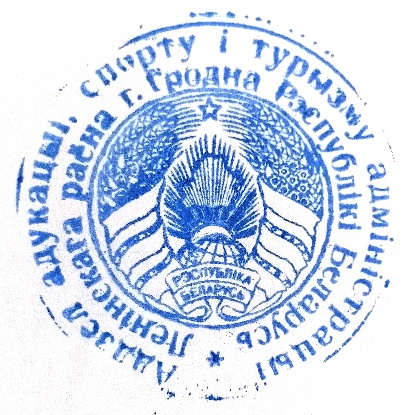 Председатель районного оргкомитета, начальник отдела образования, спорта и туризма администрации Ленинского района г. Гродно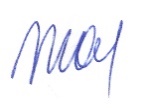                                  О.С.Тарасевич12.10.2023 		Республиканская  олимпиада по физике11 классІ этап (школьный)2023/2024 учебный годУважаемые участники олимпиады!Вам предлагается решить пять олимпиадных заданий. Всего за олимпиаду: 50 баллов.Время выполнения олимпиадных заданий – 120 минут.Желаем Вам успехов!Председатель жюри:Члены жюри:I этап республиканской олимпиады по учебному предмету «Физика»2023/2024 учебный год11 классЗАДАНИЯЗАДАЧА 1 (10 баллов)Первую половину пути автомобиль двигался со скоростью, модуль которой =60 , вторую половину пути  - со скоростью =40 . Найдите среднюю скорость <> автомобиля за первую половину промежутка времени движения.ЗАДАЧА 2 (10 баллов)Массы грузов, подвешенных к концам лёгких нерастяжимых нитей, перекинутых через лёгкие неподвижный и подвижный блоки равны  и . Определите модули ускорений  и , с которыми движутся грузы.                              ЗАДАЧА 3 (10 баллов)                                                                             Два шара массами =0,2 кг и =0,1 кг подвешены на нитях одинаковой длины так, что они соприкасаются. Первый шар отклоняют на высоту h=4,5 см и отпускают. На какие высоты поднимутся шары после удара, если удар: а) упругий: б) неупругий?ЗАДАЧА 4 (10 баллов)Воздух с относительной влажностью =40 %, занимавший объём =2,0 , смешали с воздухом с влажностью =50 %, занимавшим объём =3,0 . Найдите относительную влажность смеси , если её объём 5,0 , а температура обеих порций смешиваемого воздуха одинакова.ЗАДАЧА 5 (10 баллов)Заряженный шарик, подвешенный на нити длиной l, совершает в горизонтальной плоскости равномерное движение по окружности радиусом R. После включения однородных электрического и магнитного полей, направленных вертикально, период обращения шарика и радиус окружности движения не изменились. Найти соотношение между напряжённостью электрического поля Е и индукцией магнитного поля В.№ заданияЗадача 1Задача 2Задача 3Задача 4Задача 5Кол-во баллов1010101010Итого за олимпиаду_____________баллов        (      % выполнения)_____________баллов        (      % выполнения)_____________баллов        (      % выполнения)_____________баллов        (      % выполнения)_____________баллов        (      % выполнения)